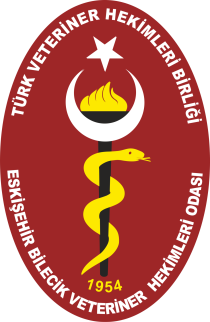 TÜRK VETERİNER HEKİMLERİ BİRLİĞİESKİŞEHİR – BİLECİK BÖLGESİVETERİNER HEKİMLERİ ODASI BAŞKANLIĞINAOdamızın …….  no’lu üyesiyim. Eskişehir Bilecik Bölgesi Veteriner Hekimleri Odası’na kayıtlı olduğuma dair belge almak istiyorum. Talebime ilişkin detaylar aşağıda sunulmuştur. Gereği için bilgilerinize arz ederim. ....../....../2022 Adı-Soyadı İmzasıBelgenin verileceği kurumBelgenin veriliş nedeni